APPENDIX B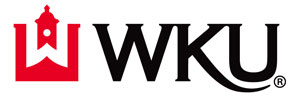 Professional Education UnitProgram Assessment Plan – Advanced PreparationName of Preparation Program: School PsychologyDate Completed:  September 15, 2014Date Submitted: September 15, 2014Submitted By: Carl Myers Plan Version: 09152014 How Data Fit and Are Used Within the Electronic Accountability SystemCritical Performance Assessment Alignment MatrixAdvanced Preparation Professional Education Program: School PsychologyDelineation of Unit/Program Transition Points – Advanced PreparationRemediation Opportunities:  TP 1:  Candidates who do not qualify may address areas of deficiency and apply again in the future. TP 2:  Candidates may re-take core courses or practicum experiences.  They may request additional instruction from faculty regarding dispositions of concern.  TP 3:  Candidates may request additional instruction from faculty and may resubmit portfolio projects.*Please indicate the course or experience your program uses to guarantee that all candidates work with diverse students.Annual Program Assessment Report Outline (Due annually in the Fall)Academic Year ______________Present your continuous assessment results in the following areas:Admission DataCourse Based Assessment DataClinical Experiences Data – Be sure to include dispositions assessment results, P-12 student diversity statistics, and results of efforts to ensure all candidates work with diverse students.Culminating Assessment Data – Be sure to include impact on P-12 student learning data.Exit and Follow Up DataSummarize the above results by Kentucky Teacher (Initial Programs) OR Program Standards (Advanced Programs) AND other key Conceptual Framework values.  Be sure to describe what the results tell you about your candidates’ progress toward/proficiency on each standard/CF value.Summarize your efforts to report and disseminate your results (Unit/College-wide meetings, department/program level meetings, written reports, presentations, etc.).Summarize key discussions and/or decisions made based on assessment results:Describe any assessment or data collection changes you have made/will make based on your assessment results.Describe any program curriculum or experience changes you have made/will make based on your assessment results.Describe any decisions about group/individual student progress you have made/will make based on your assessment results.WKU PROFESSIONAL EDUCATION UNIT WIDE CONTINUOUS ASSESSMENT MATRIX - ADVANCED PREPARATION WKU PROFESSIONAL EDUCATION UNIT WIDE CONTINUOUS ASSESSMENT MATRIX - ADVANCED PREPARATION WKU PROFESSIONAL EDUCATION UNIT WIDE CONTINUOUS ASSESSMENT MATRIX - ADVANCED PREPARATION WKU PROFESSIONAL EDUCATION UNIT WIDE CONTINUOUS ASSESSMENT MATRIX - ADVANCED PREPARATION WKU PROFESSIONAL EDUCATION UNIT WIDE CONTINUOUS ASSESSMENT MATRIX - ADVANCED PREPARATION WKU PROFESSIONAL EDUCATION UNIT WIDE CONTINUOUS ASSESSMENT MATRIX - ADVANCED PREPARATION WKU PROFESSIONAL EDUCATION UNIT WIDE CONTINUOUS ASSESSMENT MATRIX - ADVANCED PREPARATION WKU PROFESSIONAL EDUCATION UNIT WIDE CONTINUOUS ASSESSMENT MATRIX - ADVANCED PREPARATION WKU PROFESSIONAL EDUCATION UNIT WIDE CONTINUOUS ASSESSMENT MATRIX - ADVANCED PREPARATION Component 1:
Admission DataComponent 2: 
Course Based Assessment DataComponent 3: 
Clinical Experiences DataComponent 3: 
Clinical Experiences DataComponent 4:
Culminating Assessment DataComponent 5:
Exit and Follow Up DataComponent 5:
Exit and Follow Up DataComponent 5:
Exit and Follow Up DataConceptual Framework
Standards/ValuesREQSCritical PerformancesEarly Clinical ExperiencesFinal Clinical Experience/EvaluationCapstone AssessmentExit SurveyAlumni SurveyEmployer SurveyContent KnowledgeVarious Data Required by Graduate Studies and/or ProgramAligned to Kentucky Teacher and 
Learned Society StandardsInternship Eval. FormPortfolioExit SurveyAlumni SurveyEmployerSurveyDesigns/PlansVarious Data Required by Graduate Studies and/or ProgramAligned to Kentucky Teacher and 
Learned Society StandardsInternship Eval. FormPortfolioExit SurveyAlumni SurveyEmployerSurveyLearning ClimateVarious Data Required by Graduate Studies and/or ProgramAligned to Kentucky Teacher and 
Learned Society StandardsInternship Eval. FormPortfolioExit SurveyAlumni SurveyEmployerSurveyImplements/ManagesVarious Data Required by Graduate Studies and/or ProgramAligned to Kentucky Teacher and 
Learned Society StandardsInternship Eval. FormPortfolioExit SurveyAlumni SurveyEmployerSurveyAssessment/EvaluationVarious Data Required by Graduate Studies and/or ProgramAligned to Kentucky Teacher and 
Learned Society StandardsInternship Eval. FormPortfolioExit SurveyAlumni SurveyEmployerSurveyReflectionVarious Data Required by Graduate Studies and/or ProgramAligned to Kentucky Teacher and 
Learned Society StandardsInternship Eval. FormPortfolioExit SurveyAlumni SurveyEmployerSurveyCollaborationVarious Data Required by Graduate Studies and/or ProgramAligned to Kentucky Teacher and 
Learned Society StandardsInternship Eval. FormPortfolioExit SurveyAlumni SurveyEmployerSurveyProfessional DevelopmentVarious Data Required by Graduate Studies and/or ProgramAligned to Kentucky Teacher and 
Learned Society StandardsInternship Eval. FormPortfolioExit SurveyAlumni SurveyEmployerSurveyTechnologyVarious Data Required by Graduate Studies and/or ProgramAligned to Kentucky Teacher and 
Learned Society StandardsInternship Eval. FormPortfolioExit SurveyAlumni SurveyEmployerSurveyLeadershipVarious Data Required by Graduate Studies and/or ProgramAligned to Kentucky Teacher and 
Learned Society StandardsInternship Eval. FormPortfolioExit SurveyAlumni SurveyEmployerSurveyDispositionsVarious Data Required by Graduate Studies and/or ProgramDispositions FormInternship Eval. FormField Experiences & Clinical PracticeVarious Data Required by Graduate Studies and/or ProgramPracticum Eval. FormInternship Eval. FormDiversityVarious Data Required by Graduate Studies and/or ProgramField Work SummaryField Work SummaryField Work SummaryImpacts P-12 Student LearningVarious Data Required by Graduate Studies and/or ProgramPortfolioDATA MAINTAINED BY:OTSFacultyProgramProgramProgramProgramProgramProgramDATA HOUSED IN:CEBS ACCSYSCEBS ACCSYSDATA REPORTING CYCLE:SemesterYearlyYearlyYearlyYearlyYearlyYearlyBiannuallyDATA REVIEWED BY:ProgramFaculty/Programs/PECProgramProgramProgram/DeanProgramProgramProgramTransition Points:1: Program Admission2: Admission to Culminating Assessment2: Admission to Culminating Assessment(May be part of TP 2 or 3)3: Program ExitDEMOGRAPHICSWKU Professional Education Unit Electronic Accountability System ComponentsWKU Professional Education Unit Electronic Accountability System ComponentsWKU Professional Education Unit Electronic Accountability System ComponentsWKU Professional Education Unit Electronic Accountability System ComponentsWKU Professional Education Unit Electronic Accountability System ComponentsWKU Professional Education Unit Electronic Accountability System ComponentsWKU Professional Education Unit Electronic Accountability System ComponentsWKU Professional Education Unit Electronic Accountability System ComponentsWKU Professional Education Unit Electronic Accountability System ComponentsWKU Professional Education Unit Electronic Accountability System ComponentsWKU Professional Education Unit Electronic Accountability System ComponentsWKU Professional Education Unit Electronic Accountability System ComponentsWKU Professional Education Unit Electronic Accountability System ComponentsWKU Professional Education Unit Electronic Accountability System ComponentsWKU Professional Education Unit Electronic Accountability System ComponentsWKU Professional Education Unit Electronic Accountability System ComponentsWKU Professional Education Unit Electronic Accountability System ComponentsREPORTSCOMPONENT 1COMPONENT 2COMPONENT 3COMPONENT 3COMPONENT 3COMPONENT 4COMPONENT 5COMPONENT 5COMPONENT 5Admission DataElectronic Portfolio SystemEarly Clinical ExperiencesFinal Clinical
ExperienceCulminating 
Assessment Data Certification & PraxisFollow Up SurveysINITIAL
PREPARATIONData entered by Office of Teacher Services after Student OrientationCourse Based Critical Performances uploaded by candidates and scored by facultyData entered by Curriculum & Instruction staff after candidates submit Fieldwork Summary FormData entered by Office of Teacher Services Teacher Work Sample Scores entered electronically by faculty & Ed Technology Data entered by Office of Teacher ServicesElectronic survey data merged into Accountability System ADVANCED
PREPARATIONData entered by Office of Teacher Services after Graduate AdmissionCourse Based Critical Performances uploaded by candidates and scored by facultyData currently housed by each programData currently housed by each programCourse Based Critical Performances uploaded by candidates and scored by facultyData entered by Office of Teacher ServicesData currently housed by each programTRANSITION 
POINTS1: Program Admission2: Admission to Culminating Assessment and/or 
Final Clinical Experience 2: Admission to Culminating Assessment and/or 
Final Clinical Experience 2: Admission to Culminating Assessment and/or 
Final Clinical Experience 2: Admission to Culminating Assessment and/or 
Final Clinical Experience 2: Admission to Culminating Assessment and/or 
Final Clinical Experience 2: Admission to Culminating Assessment and/or 
Final Clinical Experience 2: Admission to Culminating Assessment and/or 
Final Clinical Experience (Overlap in some AP Programs)(Overlap in some AP Programs)3: Program Exit3: Program Exit3: Program Exit3: Program ExitLearned Society StandardsLearned Society StandardsLearned Society StandardsLearned Society StandardsLearned Society StandardsLearned Society StandardsLearned Society StandardsLearned Society StandardsLearned Society StandardsLearned Society StandardsCoursesIIIIIIIVVVIVIIVIIIIXXCoursesData-Based Decision Making & AccountabilityConsultation & CollaborationInterventions & Instructional Support to DevelopAcademic SkillsInterventions to Develop Social & Life SkillsSchool-Wide Practices to Promote LearningPreventive & Responsive ServicesFamily-School Collaboration ServicesDiversity in Development & LearningResearch & Program EvaluationLegal, Ethical, & Professional PracticeEDFN 501PSY 510PSY 511PSY 514Program Eval. ProjectPSY 519Classroom Management ProjectPSYS 521PSY 540Identifying Appropriate Family ResourcesPSY 541Ethics PresentationPSY 545Counseling CasePSY 560PSY 561FBA CasePSY 562Environmental AnalysisPSY 592Evaluation ReportConsultation ReportAcademic Intervention Rpt.Behavior Intervention PSY 625Diversity & Assessment PSY 641PSY 643Assessment to InterventionPSY 645Consultation CasePSY 662Diversity Experiences FormPSY 699Specialist ProjectAlignment5 & 68213 & 4183 & 47 & 99 & 10AlignmentKentucky Teacher StandardsKentucky Teacher StandardsKentucky Teacher StandardsKentucky Teacher StandardsKentucky Teacher StandardsKentucky Teacher StandardsKentucky Teacher StandardsKentucky Teacher StandardsKentucky Teacher StandardsKentucky Teacher StandardsTransition Point 1:  Admission to School Psychology ProgramTransition Point 1:  Admission to School Psychology ProgramTransition Point 1:  Admission to School Psychology ProgramTransition Point 1:  Admission to School Psychology ProgramData ReviewedMinimal Criteria for Admission/ContinuationReview CycleReviewed By• Admission application• Undergraduate degree• GRE scores• Undergraduate psychology courses• Completion of application• Evidence of Bachelor’s degree• Minimum GRE Verbal and Quantitative scores of 142• Minimum GRE Writing score of 3.5• 12 semester credit hours of psychology classesSpring Semester prior to entranceThe Graduate School and School Psychology FacultyTransition Point 2: Continuation to Internship and Provisional CertificationTransition Point 2: Continuation to Internship and Provisional CertificationTransition Point 2: Continuation to Internship and Provisional CertificationTransition Point 2: Continuation to Internship and Provisional CertificationData ReviewedMinimal Criteria for ContinuationReview CycleReviewed ByEnd of 2nd year of classesSchool Psychology Faculty• Grades in core classes• End of semester evaluations• Practicum evaluation form• Critical performances• Dispositions• Praxis School Psychology exam score• Grades of B or better• No corrective action plans or appropriate progress on a corrective action plan• No areas rated as “not acceptable” or “marginally acceptable”• Passing scores as designated by individual faculty• All dispositions “at standard” or above• Minimum Praxis score set by EPSBEnd of 2nd year of classesSchool Psychology FacultyEnd of 2nd year of classesSchool Psychology FacultyEnd of 2nd year of classesSchool Psychology FacultyTransition Point 3:  Program Exit and Standard CertificationTransition Point 3:  Program Exit and Standard CertificationTransition Point 3:  Program Exit and Standard CertificationTransition Point 3:  Program Exit and Standard CertificationData ReviewedMinimal Criteria for ExitReview CycleReviewed By• Portfolio• Internship evaluation form • Rubric mean scores of at least 3.0 for all portfolio pieces• No areas rated as “not acceptable”End of internship yearSchool Psychology FacultyEnd of internship yearSchool Psychology Faculty• Exit GPA• Minimum GPA of 3.0End of internship yearSchool Psychology FacultyEnd of internship yearSchool Psychology FacultyOther Key Data Collection MatrixOther Key Data Collection MatrixOther Key Data Collection MatrixOther Key Data Collection MatrixOther Key Data Collection MatrixOther Key Data Collection MatrixOther Key Data Collection MatrixPreparation Program: School Psychology (Advanced Preparation)Preparation Program: School Psychology (Advanced Preparation)Preparation Program: School Psychology (Advanced Preparation)Preparation Program: School Psychology (Advanced Preparation)Preparation Program: School Psychology (Advanced Preparation)Preparation Program: School Psychology (Advanced Preparation)Preparation Program: School Psychology (Advanced Preparation)CF ValuesUnit-Wide AssessmentProgram Level Data Collection Points (Courses)Program Level Data Collection Points (Courses)Program Level Data Collection Points (Courses)Program Level Data Collection Points (Courses)Program Level Data Collection Points (Courses)CF ValuesUnit-Wide Assessment12345DispositionsDispositions FormPSY 560PSY 561PSY 643Field Experiences & Clinical PracticeEarly Clinical Experience Summary InformationPSY 662Field Experiences & Clinical PracticeFinal Clinical Experience Summary InformationPSY 592KTS/Impacts P-12 Student LearningCapstone AssessmentPSY 592KTS/DispositionsFinal Clinical Experience EvaluationPSY 592KTSExit SurveyPSY 592Diversity*Early/Final Clinical Experience Summary InformationPSY 662PSY 592